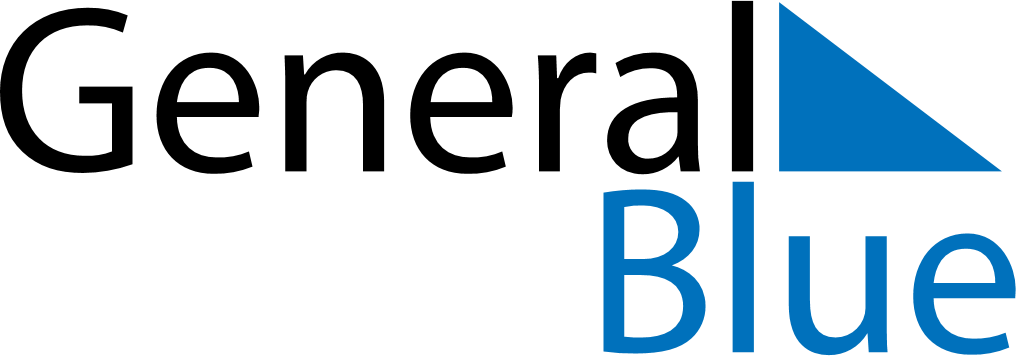 August 2022August 2022August 2022August 2022August 2022August 2022South AfricaSouth AfricaSouth AfricaSouth AfricaSouth AfricaSouth AfricaMondayTuesdayWednesdayThursdayFridaySaturdaySunday1234567891011121314National Women’s Day1516171819202122232425262728293031NOTES